Проведение    артикуляционной гимнастики в домашних условиях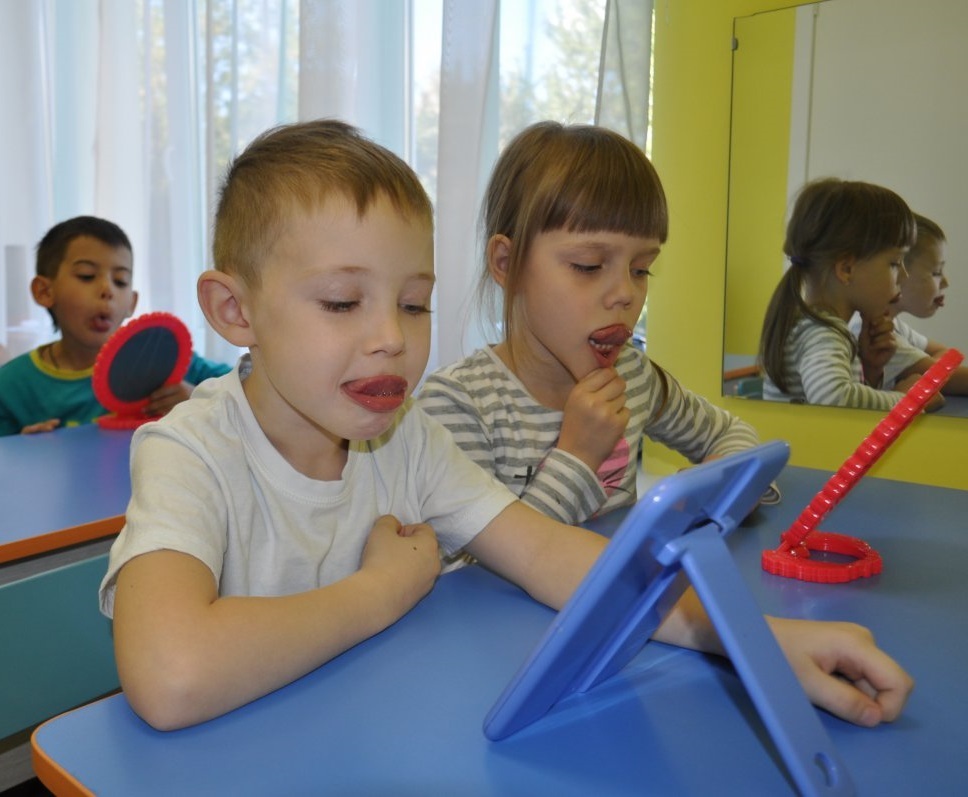 Цель артикуляционной гимнастики - выработка полноценных движений и определенных положений органов артикуляционного аппарата, необходимых для правильного произношения звуков.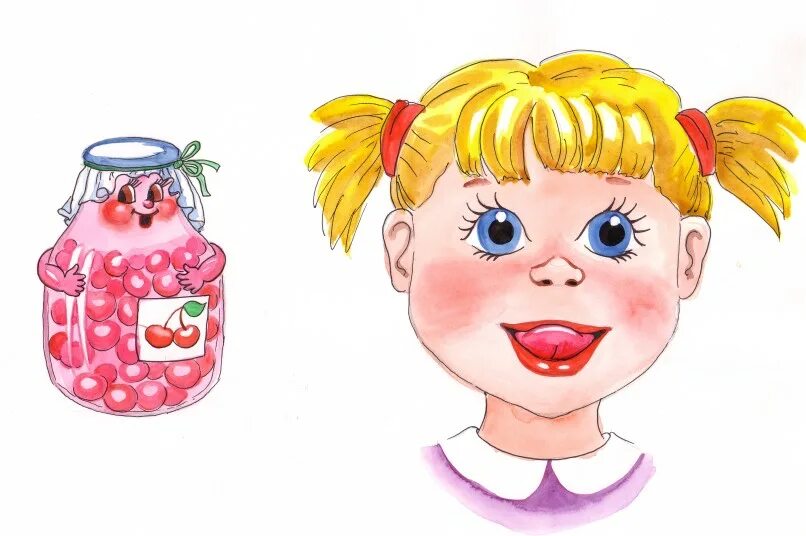 Виды артикуляционных упражнений : Статические упражнения – это упражнения, где ребенок выполняет определенный уклад, позу щек, губ, языка. Это такие упражнения:«заборчик»«окошечко»«трубочка»«чашечка»«блинчик»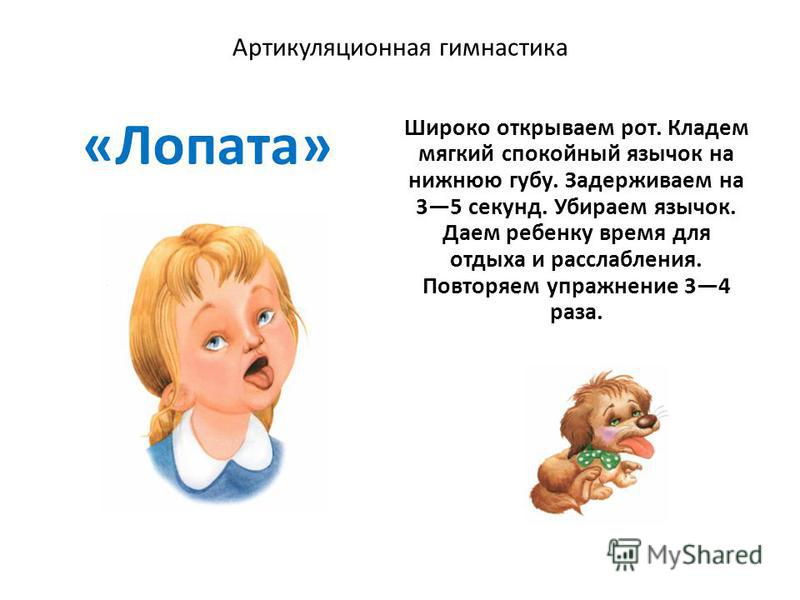 Динамические упражнения – это упражнения, где необходимо правильное движения щек, губ, языка. Это такие упражнения, как:«часики»;«качели»;«лошадка»;«чистим зубки»;«вкусное варенье»;«барабанщик»;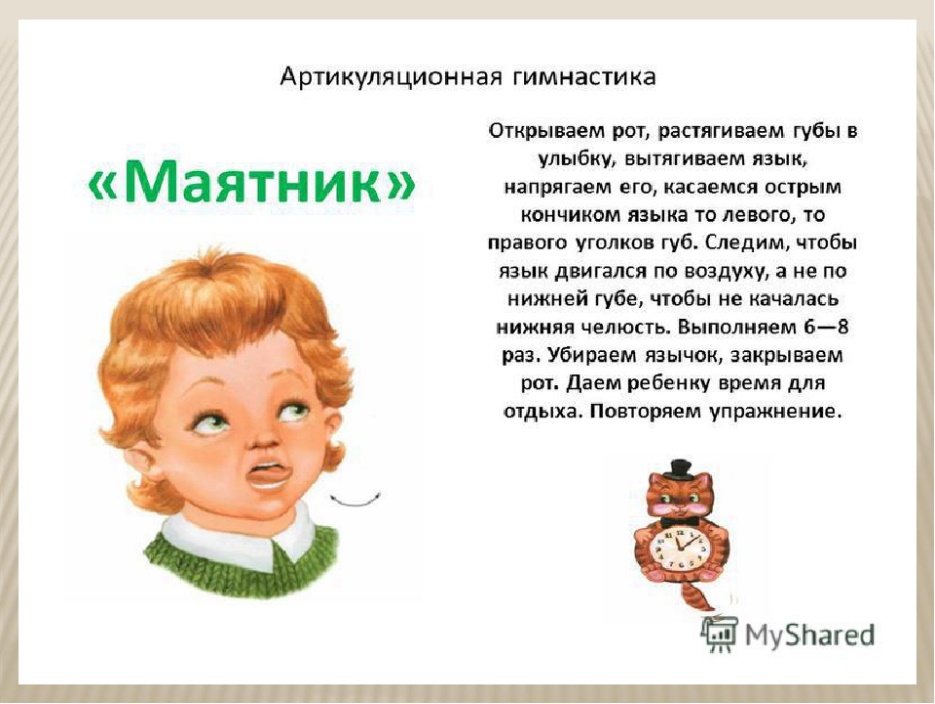 Организация проведения артикуляционной гимнастики дома:1. Прежде чем приступить к выполнению артикуляционных упражнений, вы должны выяснить, как ваш ребёнок ориентируется в пространстве.2. Покажите правильное выполнение упражнения.3. Предложите ребенку повторить упражнение, проконтролируйте его выполнение.4. Следите за качеством выполняемых ребенком движений: точность движения, плавность, темп выполнения, устойчивость, Существует несколько основных правил для достижения эффекта от проведения артикуляционной гимнастики дома:·        заниматься следует ежедневно 7 – 10 минут;·        все упражнения проводятся перед зеркалом;·        все упражнения проводятся в виде игры;·        сначала упражнение проводится медленно, не спеша, 4 – 5 упражнений в день, затем каждый день прибавляем по одному новому упражнению;